Pomůcky: transformátor (ze starých telefonních přístrojů), zdroj střídavého proudu, voltmetr, vodičePřípravná část:1) Do obrázku doplň k šipkám názvy tří základních částí transformátoru, k písmenům U1, U2,  N1, N2 fyzikální význam.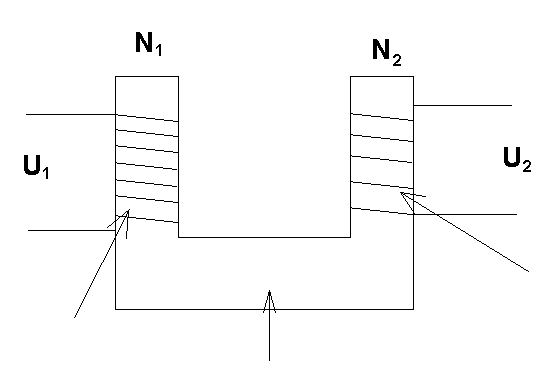 2) Napiš transformační rovnici:3) Doplň: Při transformaci dolů se napětí ......................... a proud ......................... .Při transformaci nahoru se napětí ......................... a proud ......................... .praktická část:1) Změříme napětí zdroje střídavého proudu v rozvodu. (Rozsah voltmetru ACV 20 V). Toto napětí budeme připojovat jako primární napětí:U1 =Poznámka: Každý dělá pouze jeden transformátor podle toho, jaké má pomůcky. transformátor 1: Zdroj střídavého proudu připojíme k primární cívce 800 závitů, na sekundární cívce 386 závitů měříme sekundární napětí. Naměřené napětí zapíšeme do tabulky a do závorky napíšeme vypočtenou hodnotu ze vztahutransformátor 2: Zdroj střídavého proudu připojíme k primární cívce 800 závitů, na sekundární cívce 386 závitů měříme sekundární napětí. Naměřené napětí zapíšeme do tabulky a do závorky napíšeme vypočtenou hodnotu ze vztahuŠkolní rok:TransformátorTřída:Datum:Jméno a příjmení:Protokol č.Poznámka:Poznámka:Sekundární obvod – U (V)Sekundární obvod – U (V)Sekundární obvod – U (V)Sekundární obvod – U (V)Sekundární obvod – U (V)Primární obvodPočet závitů800386542928Primární obvod800Primární obvod386Primární obvod542Sekundární obvod – U (V)Sekundární obvod – U (V)Sekundární obvod – U (V)Sekundární obvod – U (V)Sekundární obvod – U (V)Primární obvodPočet závitů9004205901010Primární obvod900Primární obvod420Primární obvod590